Supplemental Digital Content 1.docxWithdrawal criteria for confirmed virologic failure or inadequate virologic response. (Original criteria that were changed are indicated by italics and are followed by the updated criteriaa)c/ml, copies/ml; FDA, Food and Drug Administration.aOriginal withdrawal criteria was changed (Protocol Amendment #6) prior to unblinding by the sponsor, following FDA agreement and concurrence of the Data Monitoring Committee. bPrior to protocol amendment, it was defined as ‘7–14 days’. Supplemental Digital Content 2.epsScreening and subject disposition in the study (CONSORT diagram) 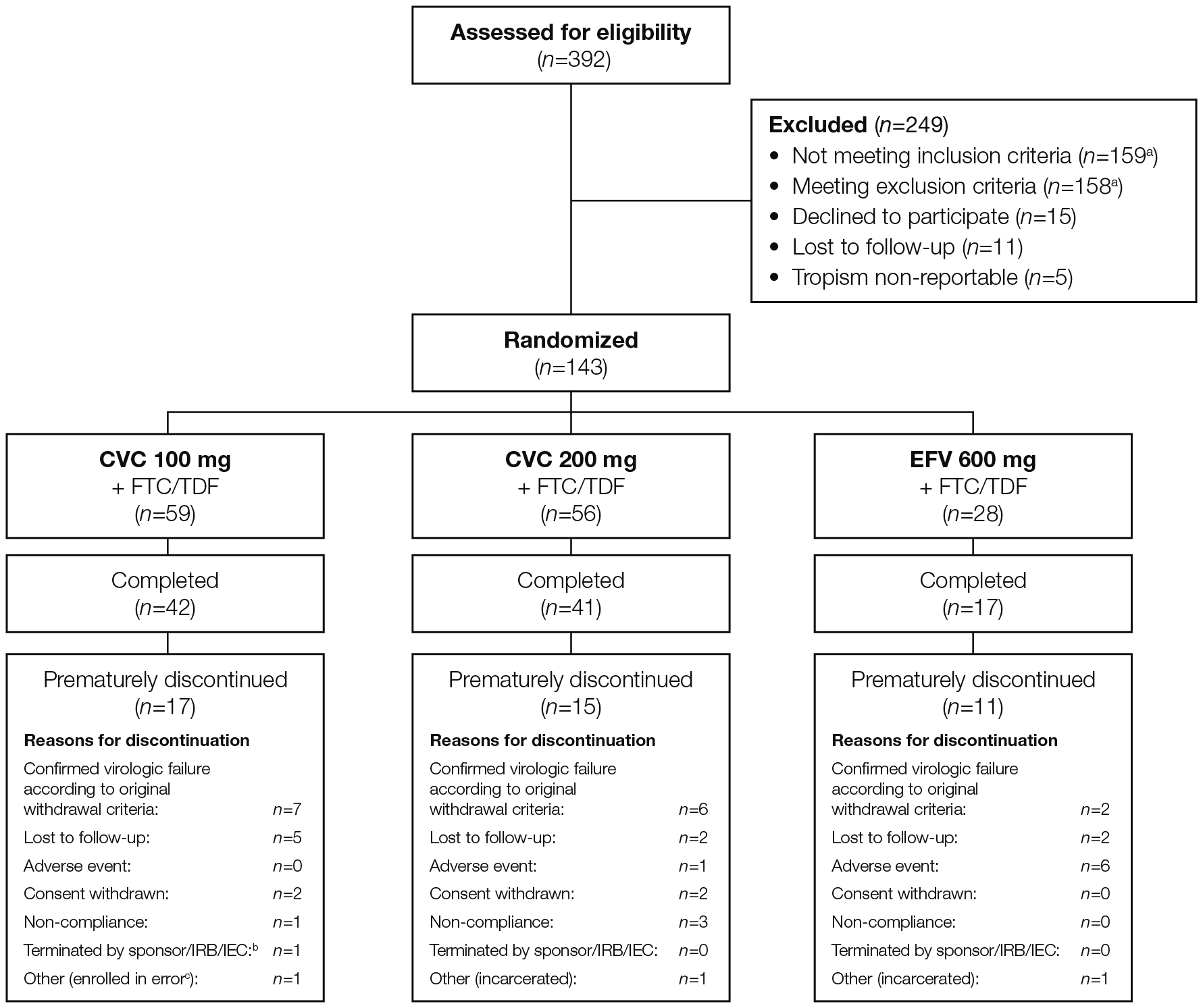 CONSORT, CONsolidated Standards Of Reporting Trials; CVC, cenicriviroc; EFV, efavirenz; FTC, emtricitabine; IEC, Independent Ethics Committee; IRB, Institutional Review Board; TDF, tenofovir disoproxil fumarate.a99 subjects did not meet entry criteria. bSubject took CVC 200 mg due to dispensing of incorrect treatment kit. The subject discontinued study medication on day 9 as instructed by the sponsor, due to an exclusionary entry criterion (history of an abnormal electrocardiogram). cSubject took prohibited medication.Supplemental Digital Content 3.epsProportion of subjects with HIV-1 RNA <50 c/mla in each treatment group up to week 48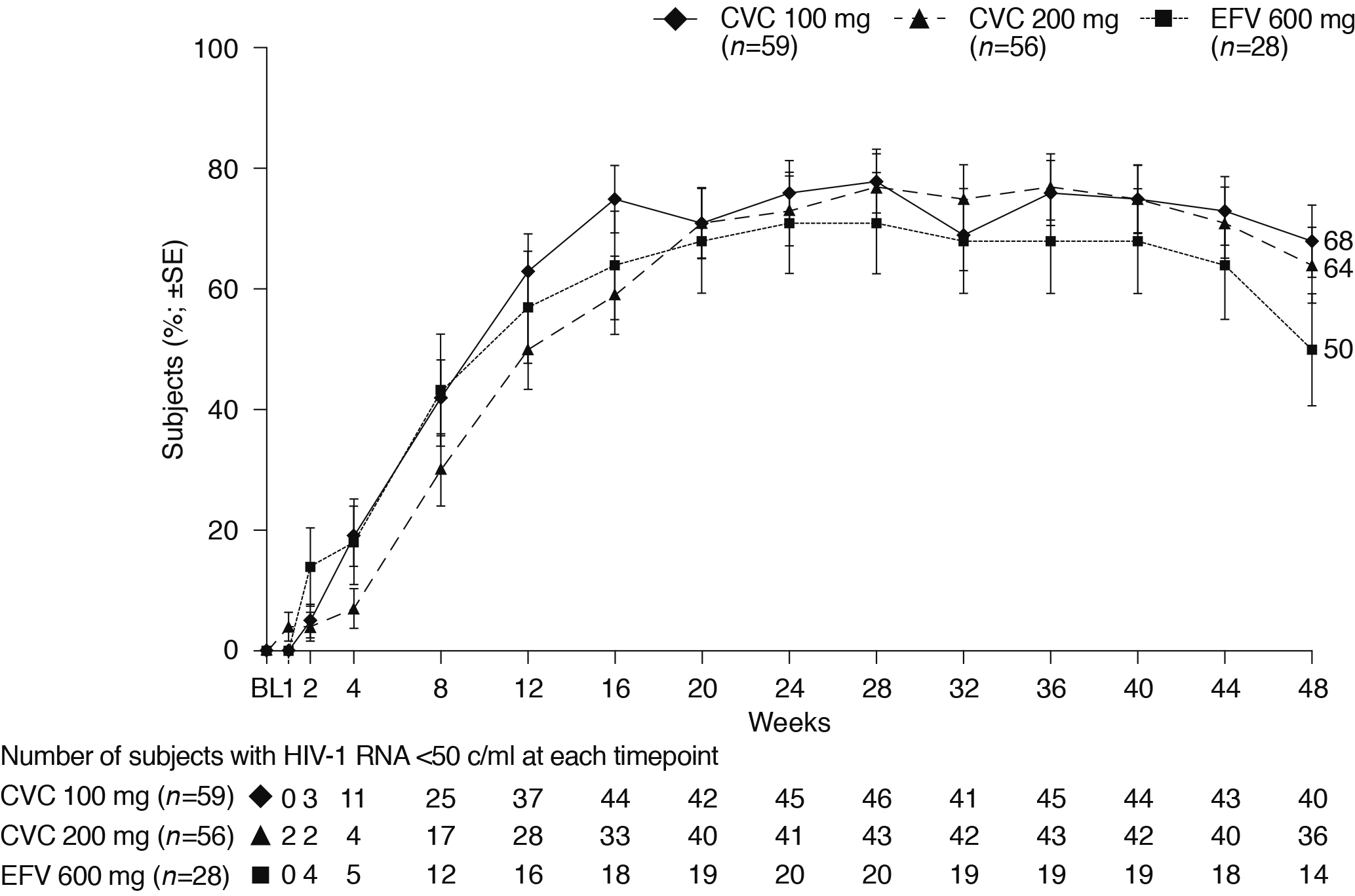 BL, baseline; c/ml, copies/ml; CVC, cenicriviroc; EFV, efavirenz; SE, standard error.aSubjects considered to have HIV-1 RNA <50 c/ml, if the last on-treatment HIV-1 RNA value in the window was <50 c/ml and the subject did not have a protocol-excluded change in antiviral therapy prior to that value.Supplemental Digital Content 4.epsChange from baselinea in CD4+/CD8+ cell ratio in each treatment group up to week 48 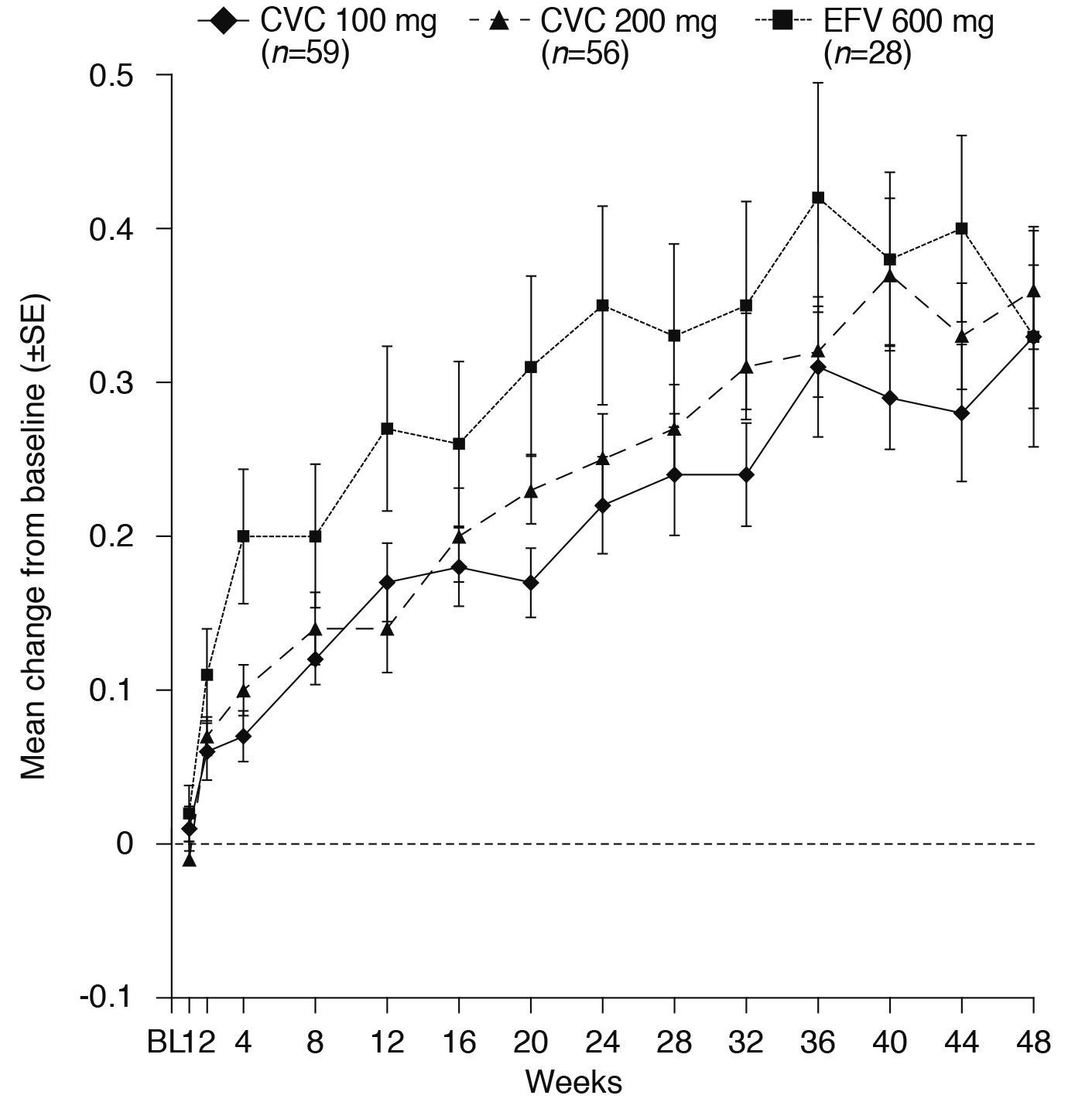  BL, baseline; CVC, cenicriviroc; EFV, efavirenz; SE, standard error.aBaseline defined as the average of the baseline and screening visit 2 values. If only one value existed, this was considered the baseline.Supplemental Digital Content 5.docxGraded laboratory abnormalities observed during the study in each treatment groupCVC, cenicriviroc; EFV, efavirenz.aThe P values were assessed using a Cochran–Mantel–Haenszel test for differences between treatment groups in number of subjects with the given toxicity.Supplemental Digital Content 6.epsChange from baselinea in fasting glucose parameters (a) HbA1c (b) HOMA-IR in each treatment group up to week 48 (safety population)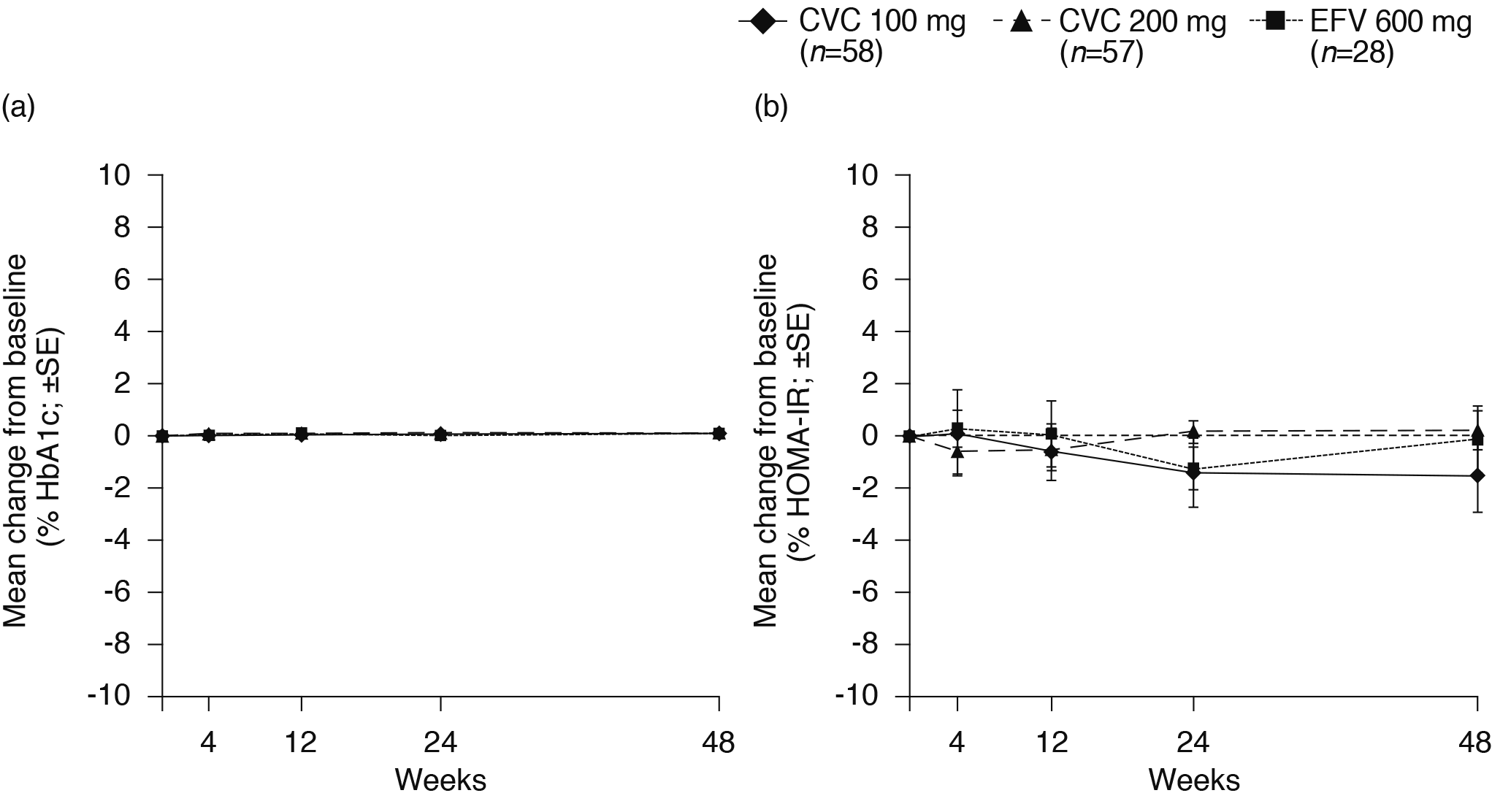 CVC, cenicriviroc; EFV, efavirenz; HbA1c, hemoglobin type A1c; HOMA-IR, homeostasis model of assessment; SE, standard error.aDefined as the last non-missing assessment prior to initiation of study treatment. Supplemental Digital Content 7.epsChange from baselinea in inflammation biomarkers (a) MCP-1 and (b) sCD14b in each treatment group up to week 48 (ITT population)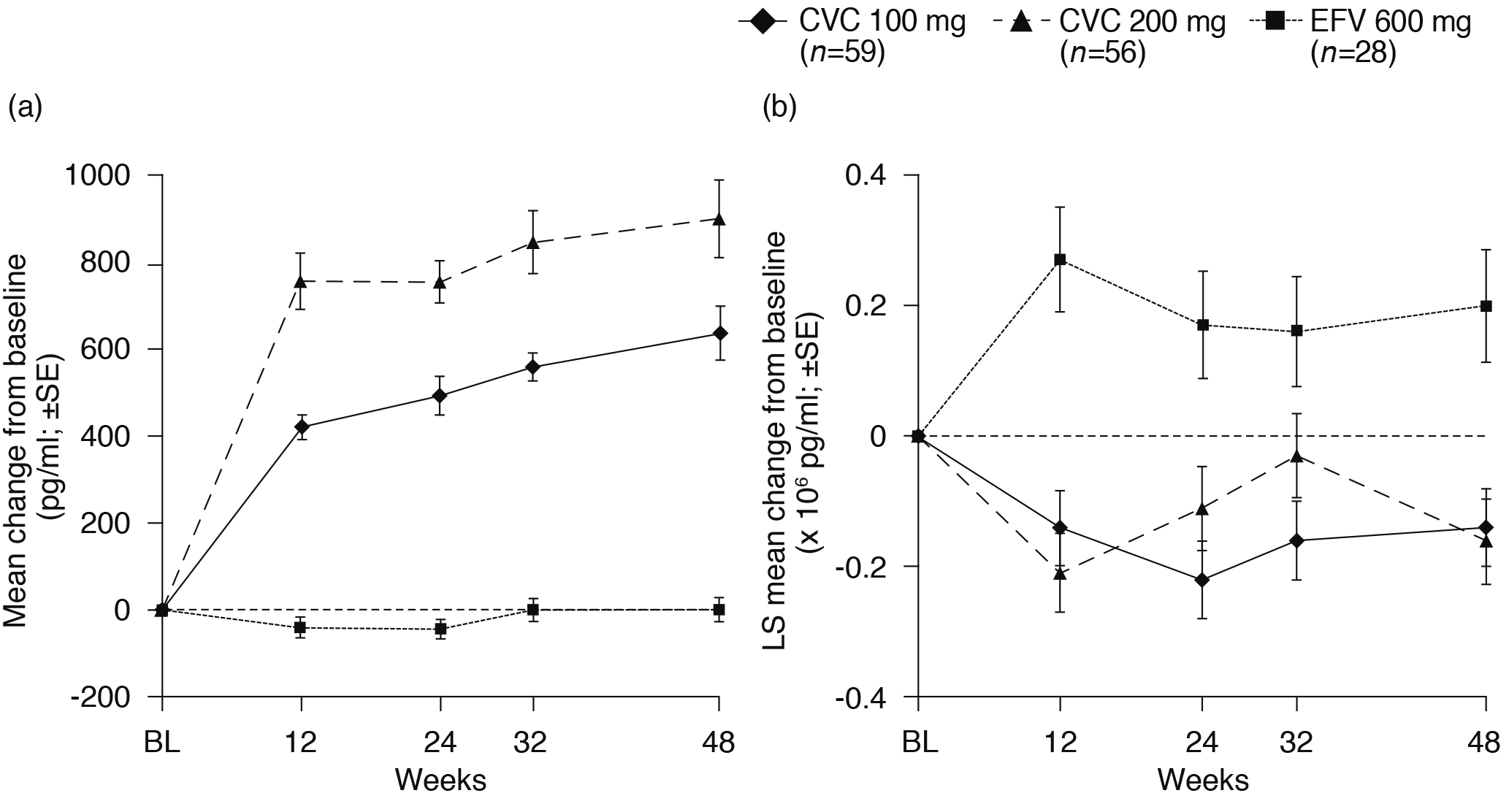 BL, baseline; CVC, cenicriviroc; EFV, efavirenz; ITT, intention to treat; LS, least squares; MCP-1, monocyte chemotactic protein-1; sCD14, soluble CD14; SE, standard error.aDefined as the last non-missing assessment prior to initiation of study treatment. bThe samples were originally tested in two separate batches; however, a reanalysis of sCD14 was performed in one single batch for consistency in analysis across time points. To adjust for the effects of covariates, LS means were calculated from a linear mixed model that included treatment, baseline sCD14 value, baseline HIV-1 RNA, visit, and treatment by visit interaction as fixed effects.Supplemental Digital Content 8.epsChange from baseline in sCD14 vs. HIV-1 RNA (log10) at week 48 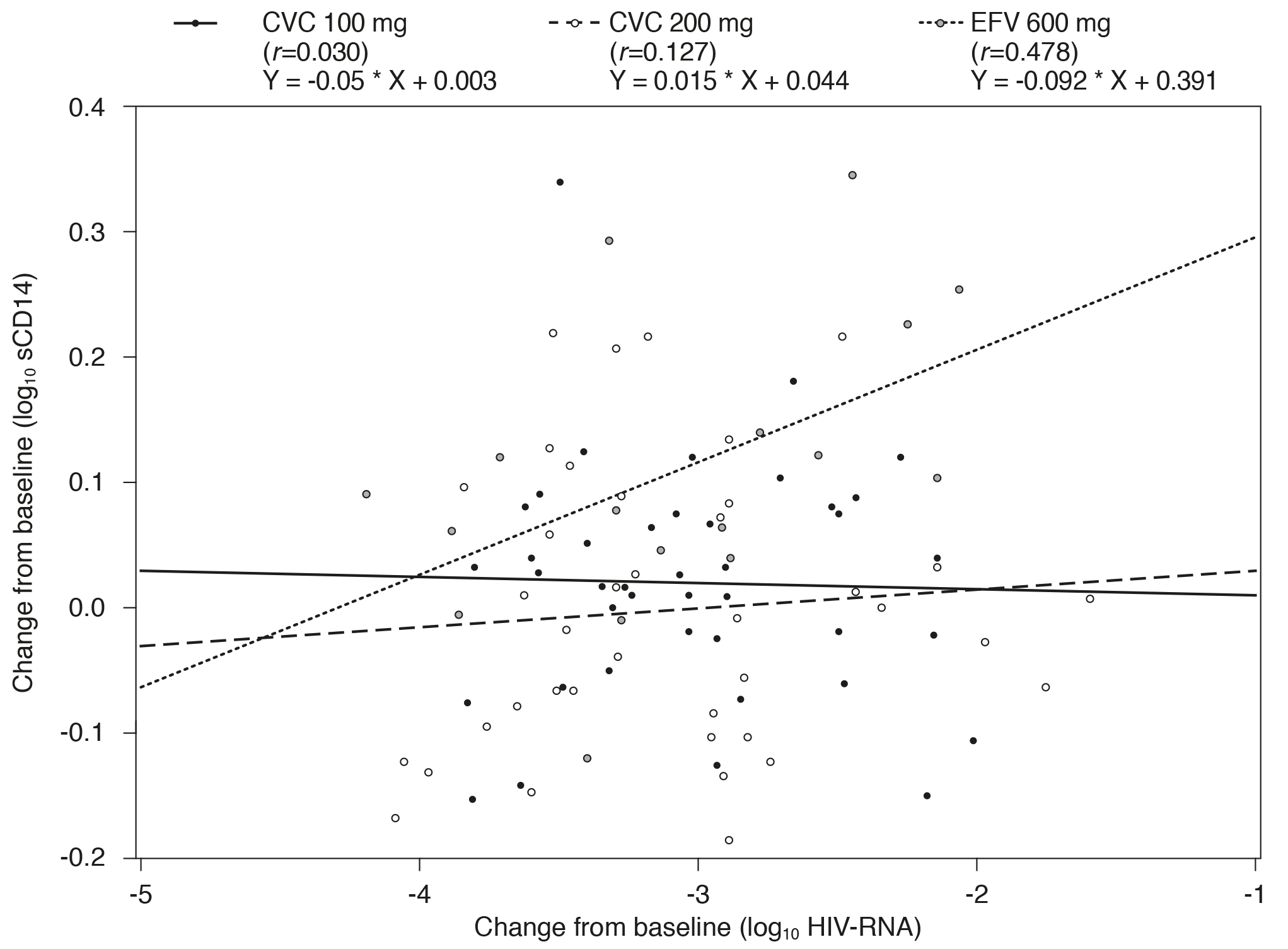 CVC, cenicriviroc; EFV, efavirenz; sCD14, soluble CD14.Supplemental Digital Content 9.epsPharmacokinetic/pharmacodynamic modeling at weeks 24 and 48. 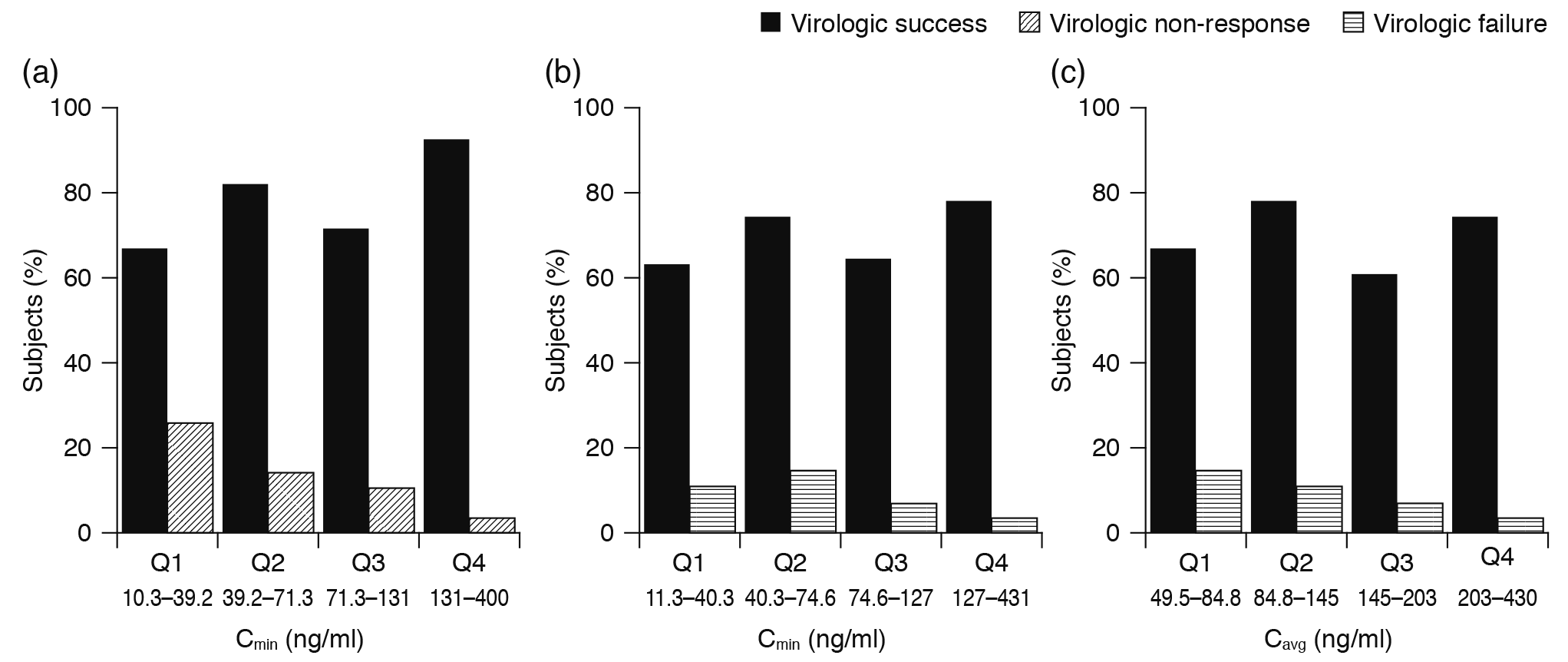 Relationship between the number of subjects with (a) virologic non-response and Cmin at week 24 (b) virologic failure and Cmin at week 48 (c) virologic failure and Cavg at week 48Cavg, average plasma concentration; Cmin, minimum plasma concentration.Virologic failure or non-response defined as an HIV-1 RNA level (confirmed within 14 daysb of the original failing viral load) that met any of the following criteria:HIV-1 RNA <1 log10 c/ml below baseline at week 4, unless the viral load is <50 c/mlHIV-1 RNA >1 log10 c/ml above nadir value after week 4HIV-1 RNA >400 c/ml at any time on or after week 12HIV-1 RNA >50 c/ml at any time on or after week 24Protocol amendment: HIV-1 RNA >50 c/ml at any time on or after week 24 and with HIV-1 RNA >400 c/ml at the second (confirmatory) visitHIV-1 RNA ≥50 c/ml after suppression to <50 c/ml on two consecutive visitsProtocol amendment: HIV-1 RNA ≥50 c/ml after confirmed suppression to <50 c/ml and with HIV-1 RNA >400 c/ml at the second (confirmatory) visitn (%)CVC 100 mg (n=58)CVC 200 mg
(n=57)EFV 600 mg
(n=28)P valueaAny graded abnormality51 (88)55 (96)25 (89)0.227Grade 121 (36)16 (28)13 (46)Grade 223 (40)27 (47)8 (29)Grade 34 (7)9 (16)3 (11)Grade 43 (5)3 (5)1 (4)Grade ≥3 laboratory abnormalities7 (12)12 (21)4 (14)0.409Creatine phosphokinase increased3 (5)9 (16)2 (7)0.141Grade 32 (3)6 (11)2 (7)Grade 41 (2)3 (5)0 (0)Aspartate aminotransferase increased1 (2)0 (0)0 (0)0.481Grade 31 (2)0 (0)0 (0)Grade 40 (0)0 (0)0 (0)Phosphate decreased2 (3)2 (4)1 (4)>0.999Grade 32 (3)2 (4)1 (4)Grade 40 (0)0 (0)0 (0)Prothrombin time/international normalized ratio increased1 (2)0 (0)0 (0)0.481Grade 30 (0)0 (0)0 (0)Grade 41 (2)0 (0)0 (0)Fibrinogen decreased0 (0)2 (4)0 (0)0.219Grade 30 (0)2 (4)0 (0)Grade 40 (0)0 (0)0 (0)Hemoglobin decreased1 (2)0 (0)0 (0)0.481Grade 30 (0)0 (0)0 (0)Grade 41 (2)0 (0)0 (0)Neutrophils decreased2 (3)0 (0)1 (4)0.365Grade 32 (3)0 (0)0 (0)Grade 40 (0)0 (0)1 (4)